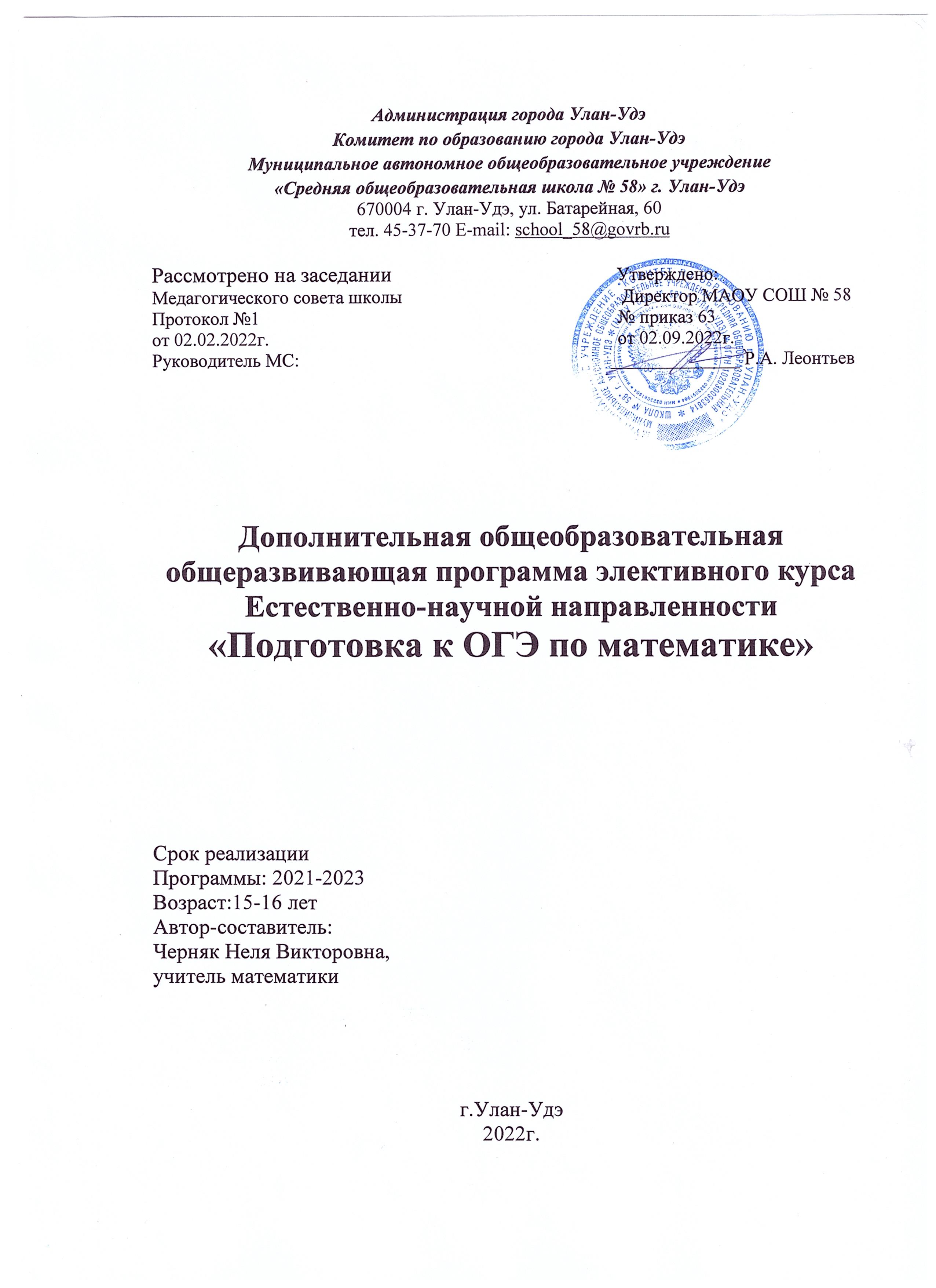 Пояснительная запискаДанная программа   предназначена для обучающихся 9-х классов общеобразовательных учреждений и рассчитана на 34 часа. Она предназначена для повышения эффективности подготовки обучающихся 9 класса к основному государственному экзамену по математике за курс основной школы и предусматривает их подготовку к дальнейшему обучению в средней школе.Данная рабочая программа составлена на основании:1.     Федерального закона РФ от 29.12.2012 №373-ФЗ « Об образовании в РФ»;2.     Федерального перечня учебников, рекомендуемых (допущенных) Министерством образования и науки РФ к использованию в образовательном процессе в образовательных  школах (Приказ Министерства образования и науки РФ от 31марта 2014 года №253)3.    Основной образовательной программы основного общего образования МАОУ СОШ №58 г. Улан-УдэПрограммой школьного курса математики не предусмотрены обобщение и систематизация знаний по различным разделам, полученных учащимися за весь период обучения с 5 по 9 класс.  Рабочая программа по внеурочной деятельности «Технологии подготовки к ОГЭ по математике» позволит систематизировать и углубить знания учащихся по различным разделам курса математики основной школы (арифметике, алгебре, статистике и теории вероятностей, геометрии). В данном курсе также рассматриваются нестандартные задания, выходящие за рамки школьной программы (графики с модулем, кусочно-заданные функции, решение нестандартных уравнений и неравенств и др.). Знание этого материала и умение его применять в практической деятельности позволит школьникам решать разнообразные задачи различной сложности и подготовиться к успешной сдаче экзамена в новой форме итоговой аттестации.Цель программы: систематизация знаний и способов деятельности учащихся по математике за курс основной школы, подготовка обучающихся 9 класса к основному государственному экзамену по математике. Успешная сдача ОГЭ.Задачи программы:- обучающие: (формирование познавательных и логических УУД)         Формирование "базы знаний" по математике.         Научить правильной интерпретации спорных формулировок заданий.         Развить навыки решения тестов.         Научить максимально эффективно распределять время, отведенное на выполнение задания.         Подготовить к успешной сдаче ОГЭ по математике.- развивающие: (формирование регулятивных УУД)         умение ставить перед собой цель – целеполагание, как постановку учебной задачи на основе соотнесения того, что уже известно и усвоено учащимся, и того, что еще неизвестно;         планировать свою работу - планирование – определение последовательности промежуточных целей с учетом конечного результата; составление плана и последовательности действий;         контроль в форме сличения способа действия и его результата с заданным эталоном с целью обнаружения отклонений и отличий от эталона;         оценка - выделение и осознание учащимся того, что уже усвоено и что еще подлежит усвоению, осознание качества и уровня усвоения;- воспитательные: (формирование коммуникативных и личностных УУД)         формировать умение слушать и вступать в диалог;         воспитывать ответственность и аккуратность;         участвовать в коллективном обсуждении, при этом учиться умению осознанно и произвольно строить речевое высказывание в устной и письменной форме.ПЛАНИРУЕМЫЕ РЕЗУЛЬТАТЫ Математика. Алгебра. Геометрия.Натуральные числа. Дроби. Рациональные числаВыпускник научится:• понимать особенности десятичной системы счисления;• оперировать понятиями, связанными с делимостью натуральных чисел;• выражать числа в эквивалентных формах, выбирая наиболее подходящую в зависимости от конкретной ситуации;• сравнивать и упорядочивать рациональные числа;• выполнять вычисления с рациональными числами, сочетая устные и письменные приёмы вычислений, применение калькулятора;• использовать понятия и умения, связанные с пропорциональностью величин, процентами, в ходе решения математических задач и задач из смежных предметов, выполнять несложные практические расчёты.Выпускник получит возможность:• познакомиться с позиционными системами счисления с основаниями, отличными от 10;• углубить и развить представления о натуральных числах и свойствах делимости;• научиться использовать приёмы, рационализирующие вычисления, приобрести привычку контролировать вычисления, выбирая подходящий для ситуации способ.Действительные числаВыпускник научится:• использовать начальные представления о множестве действительных чисел;• оперировать понятием квадратного корня, применять его в вычислениях.Выпускник получит возможность:• развить представление о числе и числовых системах от натуральных до действительных чисел; о роли вычислений в практике;• развить и углубить знания о десятичной записи действительных чисел (периодические и непериодические дроби).Измерения, приближения, оценкиВыпускник научится:• использовать в ходе решения задач элементарные представления, связанные с приближёнными значениями величин.Выпускник получит возможность:• понять, что числовые данные, которые используются для характеристики объектов окружающего мира, являются преимущественно приближёнными, что по записи приближённых значений, содержащихся в информационных источниках, можно судить о погрешности приближения;• понять, что погрешность результата вычислений должна быть соизмерима с погрешностью исходных данных.Алгебраические выраженияВыпускник научится:• оперировать понятиями «тождество», «тождественное преобразование», решать задачи, содержащие буквенные данные; работать с формулами;• выполнять преобразования выражений, содержащих степени с целыми показателями и квадратные корни;• выполнять тождественные преобразования рациональных выражений на основе правил действий над многочленами и алгебраическими дробями;• выполнять разложение многочленов на множители.Выпускник получит возможность научиться:• выполнять многошаговые преобразования рациональных выражений, применяя широкий набор способов и приёмов;• применять тождественные преобразования для решения задач из различных разделов курса (например, для нахождения наибольшего/наименьшего значения выражения).УравненияВыпускник научится:• решать основные виды рациональных уравнений с одной переменной, системы двух уравнений с двумя переменными;• понимать уравнение как важнейшую математическую модель для описания и изучения разнообразных реальных ситуаций, решать текстовые задачи алгебраическим методом;• применять графические представления для исследования уравнений, исследования и решения систем уравнений с двумя переменными.Выпускник получит возможность:• овладеть специальными приёмами решения уравнений и систем уравнений; уверенно применять аппарат уравнений для решения разнообразных задач из математики, смежных предметов, практики;• применять графические представления для исследования уравнений, систем уравнений, содержащих буквенные коэффициенты.НеравенстваВыпускник научится:• понимать и применять терминологию и символику, связанные с отношением неравенства, свойства числовых неравенств;• решать линейные неравенства с одной переменной и их системы; решать квадратные неравенства с опорой на графические представления;• применять аппарат неравенств для решения задач из различных разделов курса.Выпускник получит возможность научиться:• разнообразным приёмам доказательства неравенств; уверенно применять аппарат неравенств для решения разнообразных математических задач и задач из смежных предметов, практики;• применять графические представления для исследования неравенств, систем неравенств, содержащих буквенные коэффициенты.Основные понятия. Числовые функцииВыпускник научится:• понимать и использовать функциональные понятия и язык (термины, символические обозначения);• строить графики элементарных функций; исследовать свойства числовых функций на основе изучения поведения их графиков;• понимать функцию как важнейшую математическую модель для описания процессов и явлений окружающего мира, применять функциональный язык для описания и исследования зависимостей между физическими величинами.Выпускник получит возможность научиться:• проводить исследования, связанные с изучением свойств функций, в том числе с использованием компьютера; на основе графиков изученных функций строить более сложные графики (кусочно-заданные, с «выколотыми» точками и т. п.);• использовать функциональные представления и свойства функций для решения математических задач из различных разделов курса.Числовые последовательностиВыпускник научится:• понимать и использовать язык последовательностей (термины, символические обозначения);• применять формулы, связанные с арифметической и геометрической прогрессией, и аппарат, сформированный при изучении других разделов курса, к решению задач, в том числе с контекстом из реальной жизни.Выпускник получит возможность научиться:• решать комбинированные задачи с применением формул n-го члена и суммы первых n членов арифметической и геометрической прогрессии, применяя при этом аппарат уравнений и неравенств;• понимать арифметическую и геометрическую прогрессию как функции натурального аргумента; связывать арифметическую прогрессию с линейным ростом, геометрическую — с экспоненциальным ростом.Описательная статистикаВыпускник научится использовать простейшие способы представления и анализа статистических данных.Выпускник получит возможность приобрести первоначальный опыт организации сбора данных при проведении опроса общественного мнения, осуществлять их анализ, представлять результаты опроса в виде таблицы, диаграммы.Случайные события и вероятностьВыпускник научится находить относительную частоту и вероятность случайного события.Выпускник получит возможность приобрести опыт проведения случайных экспериментов, в том числе с помощью компьютерного моделирования, интерпретации их результатов.КомбинаторикаВыпускник научится решать комбинаторные задачи на нахождение числа объектов или комбинаций.Выпускник получит возможность научиться некоторым специальным приёмам решения комбинаторных задач.Наглядная геометрияВыпускник научится:• распознавать на чертежах, рисунках, моделях и в окружающем мире плоские и пространственные геометрические фигуры;• распознавать развёртки куба, прямоугольного параллелепипеда, правильной пирамиды, цилиндра и конуса;• строить развёртки куба и прямоугольного параллелепипеда;• определять по линейным размерам развёртки фигуры линейные размеры самой фигуры и наоборот;• вычислять объём прямоугольного параллелепипеда.Выпускник получит возможность:• научиться вычислять объёмы пространственных геометрических фигур, составленных из прямоугольных параллелепипедов;• углубить и развить представления о пространственных геометрических фигурах;• научиться применять понятие развёртки для выполнения практических расчётов.Геометрические фигурыВыпускник научится:• пользоваться языком геометрии для описания предметов окружающего мира и их взаимного расположения;• распознавать и изображать на чертежах и рисунках геометрические фигуры и их конфигурации;• находить значения длин линейных элементов фигур и их отношения, градусную меру углов от 0° до 180°, применяя определения, свойства и признаки фигур и их элементов, отношения фигур (равенство, подобие, симметрии, поворот, параллельный перенос);• оперировать с начальными понятиями тригонометрии и выполнять элементарные операции над функциями углов;• решать задачи на доказательство, опираясь на изученные свойства фигур и отношений между ними и применяя изученные методы доказательств;• решать несложные задачи на построение, применяя основные алгоритмы построения с помощью циркуля и линейки;• решать простейшие планиметрические задачи в пространстве.Выпускник получит возможность:• овладеть методами решения задач на вычисления и доказательства: методом от противного, методом подобия, методом перебора вариантов и методом геометрических мест точек;• приобрести опыт применения алгебраического и тригонометрического аппарата и идей движения при решении геометрических задач;• овладеть традиционной схемой решения задач на построение с помощью циркуля и линейки: анализ, построение, доказательство и исследование;• научиться решать задачи на построение методом геометрического места точек и методом подобия;• приобрести опыт исследования свойств планиметрических фигур с помощью компьютерных программ;• приобрести опыт выполнения проектов по темам «Геометрические преобразования на плоскости», «Построение отрезков по формуле».Измерение геометрических величинВыпускник научится:• использовать свойства измерения длин, площадей и углов при решении задач на нахождение длины отрезка, длины окружности, длины дуги окружности, градусной меры угла;• вычислять площади треугольников, прямоугольников, параллелограммов, трапеций, кругов и секторов;• вычислять длину окружности, длину дуги окружности;• вычислять длины линейных элементов фигур и их углы, используя формулы длины окружности и длины дуги окружности, формулы площадей фигур;• решать задачи на доказательство с использованием формул длины окружности и длины дуги окружности, формул площадей фигур;• решать практические задачи, связанные с нахождением геометрических величин (используя при необходимости справочники и технические средства).Выпускник получит возможность научиться:• вычислять площади фигур, составленных из двух или более прямоугольников, параллелограммов, треугольников, круга и сектора;• вычислять площади многоугольников, используя отношения равновеликости и равносоставленности;• применять алгебраический и тригонометрический аппарат и идеи движения при решении задач на вычисление площадей многоугольников.КоординатыВыпускник научится:• вычислять длину отрезка по координатам его концов; вычислять координаты середины отрезка;• использовать координатный метод для изучения свойств прямых и окружностей.Выпускник получит возможность:• овладеть координатным методом решения задач на вычисления и доказательства;• приобрести опыт использования компьютерных программ для анализа частных случаев взаимного расположения окружностей и прямых;• приобрести опыт выполнения проектов на тему «Применение координатного метода при решении задач на вычисления и доказательства».ОСНОВНОЕ СОДЕРЖАНИЕ (33ч)АрифметикаНатуральные числа. Степень с натуральным показателем.Рациональные числа. Модуль (абсолютная величина) числа. Сравнение рациональных чисел. Арифметические действия с рациональными числами. Степень с целым показателем.Числовые выражения, порядок действий в них, использование скобок. Законы арифметических действий: переместительный, сочетательный, распределительный.Действительные числа. Квадратный корень из числа. Корень третьей степени. Понятие о корне n-ой степени из числа.Действительные числа как бесконечные десятичные дроби. Сравнение действительных чисел, арифметические действия над ними.Этапы развития представлений о числе.Измерения, приближения, оценки. Размеры объектов окружающего нас мира (от элементарных частиц до Вселенной), длительность процессов в окружающем нас мире.Представление зависимости между величинами в виде формул.Выделение множителя – степени десяти в записи числа.АлгебраАлгебраические дроби. Арифметические операции над алгебраическими дробями. Буквенные выражения (выражения с переменными). Числовое значение буквенного выражения. Допустимые значения переменных, входящих в алгебраические выражения. Подстановка выражений вместо переменных. Равенство буквенных выражений. Тождество, доказательство тождеств. Преобразования выражений.Свойства степеней с целым показателем. Многочлены. Сложение, вычитание, умножение многочленов. Формулы сокращенного умножения: квадрат суммы и квадрат разности, куб суммы и куб разности. Формула разности квадратов, формула суммы кубов и разности кубов. Разложение многочлена на множители. Квадратный трехчлен. Выделение полного квадрата в квадратном трехчлене. Теорема Виета. Разложение квадратного трехчлена на линейные множители. Многочлены с одной переменной. Степень многочлена. Корень многочлена.Алгебраическая дробь. Сокращение дробей. Действия с алгебраическими дробями.Рациональные выражения и их преобразования. Свойства квадратных корней и их применение в вычислениях.Уравнения и неравенства. Уравнение с одной переменной. Корень уравнения. Линейное уравнение. Квадратное уравнение: формула корней квадратного уравнения, Решение рациональных уравнений. Примеры решения уравнений высших степеней; методы замены переменной, разложения на множители.Уравнение с двумя переменными; решение уравнения с двумя переменными. Система уравнений; решение системы. Система двух линейных уравнений с двумя переменными; решение подстановкой и алгебраическим сложением. Уравнение с несколькими переменными. Примеры решения нелинейных систем. Примеры решения уравнений в целых числах.Неравенство с одной переменной. Решение неравенства. Линейные неравенства с одной переменной и их системы. Квадратные неравенства. Примеры решения дробно-линейных неравенств.Числовые неравенства и их свойства. Доказательство числовых и алгебраических неравенств.Переход от словесной формулировки соотношений между величинами алгебраической. Решение текстовых задач алгебраическим способом.Числовые последовательности. Понятие последовательности. Арифметическая и геометрическая прогрессии. Формулы общего члена арифметической и геометрической прогрессий, суммы первых нескольких членов арифметической и геометрической прогрессий.Числовые функции. Понятие функции. Область определения функции. Способы задания функции. График функции, возрастание и убывание функции, наибольшее и наименьшее значения функции, нули функции, промежутки знакопостоянства. Чтение графиков функций.Функции, описывающие прямую и обратную пропорциональную зависимости, их графики. Линейная функция, ее график, геометрический смысл коэффициентов. Гипербола. Квадратичная функция, ее график, парабола. Координаты вершины параболы, ось симметрии. Степенные функции с натуральным показателем, их графики. Графики функций: корень квадратный, корень кубический, модуль. Использование графиков функций для решения уравнений и систем.Примеры графических зависимостей, отражающих реальные процессы: колебание, показательный рост; числовые функции, описывающие эти процессы.Параллельный перенос графиков вдоль осей координат и симметрия относительно осей.Координаты. Изображение чисел точками координатной прямой. Геометрический смысл модуля числа. Числовые промежутки: интервал, отрезок, луч. Формула расстояния между точками координатной прямой.Декартовы координаты на плоскости; координаты точки. Координаты середины отрезка. Формула расстояния между двумя точками плоскости. Уравнение прямой, угловой коэффициент прямой, условие параллельности прямых. Уравнение окружности с центром в начале координат и в любой заданной точке.Графическая интерпретация уравнений с двумя переменными и их систем, неравенств с двумя переменными и их систем.
ГеометрияНачальные понятия и теоремы геометрии.Возникновение геометрии из практики.Геометрические фигуры и тела. Равенство в геометрии.Точка, прямая и плоскость.Понятие о геометрическом месте точек.Расстояние. Отрезок, луч. Ломаная.Угол. Прямой угол. Острые и тупые углы. Вертикальные и смежные углы. Биссектриса угла и ее свойства.Параллельные и пересекающиеся прямые. Перпендикулярность прямых. Теоремы о параллельности и перпендикулярности прямых. Свойство серединного перпендикуляра к отрезку. Перпендикуляр и наклонная к прямой. Многоугольники. Окружность и круг.Треугольник. Прямоугольные, остроугольные, и тупоугольные треугольники. Высота, медиана, биссектриса, средняя линия треугольника. Равнобедренные и равносторонние треугольники; свойства и признаки равнобедренного треугольника.Признаки равенства треугольников. Неравенство треугольника. Сумма углов треугольника. Внешние углы треугольника. Зависимость междувеличинам сторон и углов треугольника.Теорема Фалеса. Подобие треугольников; коэффициент подобия. Признаки подобия треугольников.Теорема Пифагора. Признаки равенства прямоугольных треугольников. Синус, косинус, тангенс, котангенс острого угла прямоугольного треугольника и углов от 0° до 180°; приведение к острому углу. Решение прямоугольных треугольников. Основное тригонометрическое тождество. Формулы, связывающие синус, косинус, тангенс, котангенс одного и того же угла. Теорема косинусов и теорема синусов; примеры их применения для вычисления элементов треугольника.Замечательные точки треугольника: точки пересечения серединных перпендикуляров, биссектрис, медиан.Четырехугольник. Параллелограмм, его свойства и признаки. Прямоугольник, квадрат, ромб, их свойства и признаки. Трапеция, средняя линия трапеции; равнобедренная трапеция.Многоугольники. Выпуклые многоугольники. Сумма углов выпуклого многоугольника. Вписанные и описанные многоугольники. Правильные многоугольники.Окружность и круг. Центр, радиус, диаметр. Дуга, хорда. Сектор, сегмент. Центральный, вписанный угол; величина вписанного угла. Взаимное расположение прямой и окружности, двух окружностей. Касательная и секущая к окружности, равенство касательных, проведенных из одной точки. Метрические соотношения в окружности: свойства секущих, касательных, хорд.Окружность, вписанная в треугольник, и окружность, описанная около треугольника. Вписанные и описанные четырехугольники. Вписанные и описанные окружности правильного многоугольника.Измерение геометрических величин. Длина отрезка. Длина ломаной, периметр многоугольника.Расстояние от точки до прямой. Расстояние между параллельными прямыми. Длина окружности, число ; длина дуги. Величина угла. Градусная мера угла, соответствие между величиной угла и длиной дуги окружности.Понятие о площади плоских фигур. Равносоставленные и равновеликие фигуры.Площадь прямоугольника. Площадь параллелограмма, треугольника и трапеции (основные формулы). Формулы, выражающие площадь треугольника: через две стороны и угол между ними, через периметр и радиус вписанной окружности, формула Герона. Площадь четырехугольника. Площадь круга и площадь сектора.Связь между площадями подобных фигур.Элементы логики, комбинаторики, статистики и теории вероятностейДоказательство. Определения, доказательства, аксиомы и теоремы; следствия. Необходимые и достаточные условия. Контрпример. Доказательство от противного. Прямая и обратная теоремы.Понятие об аксиоматике и аксиоматическом построении геометрии. Пятый постулат Эвклида и его история.Множества и комбинаторика. Множество. Элемент множества, подмножество. Объединение и пересечение множеств. Диаграммы Эйлера.Примеры решения комбинаторных задач: перебор вариантов, правило умножения.Статистические данные. Представление данных в виде таблиц, диаграмм, графиков. Средние результатов измерений. Понятие о статистическом выводе на основе выборки.Понятие и примеры случайных событий.Вероятность. Частота события, вероятность. Равновозможные события и подсчет их вероятности. Представление о геометрической вероятности.Итоговая контрольная работа.Программа  содержит два модуля:«Алгебра»(1 и 2 ч.), «Геометрия»(1и 2 части).В модуле «Алгебра» отрабатываются навыки решения алгебраических заданий 1 части КИМ ОГЭ. Это задания с выбором одного ответа из четырех предложенных вариантов, с кратким ответом и на соотнесение, с записью решения. В этом блоке проверяется владение основными алгоритмами, знание и понимание ключевых элементов содержания (математических понятий, их свойств, приемов решения задач и пр.), умение пользоваться математической записью, применять знания к решению математических задач, не сводящиеся к прямому применению алгоритма.Задания 2 части направлены на проверку владения материалом на повышенном уровне. Их назначение – дифференцировать хорошо успевающих школьников по уровням подготовки, выявить наиболее подготовленную часть выпускников, составляющую потенциальный контингент профильных классов. Эти части содержат задания повышенного уровня сложности, которые направлены на проверку таких качеств математической подготовки выпускников, как:         уверенное владение формально-оперативным алгебраическим аппаратом;         умение решить планиметрическую задачу, применяя различные теоретические знания курса геометрии;         умение решить комплексную задачу, включающую в себя знания из разных тем курса;         умение математически грамотно и ясно записать решение, приводя при этом необходимые пояснения и обоснования;         владение широким спектром приемов и способов рассуждений.Модуль «Геометрия» содержит геометрические задачи 1 части КИМ ОГЭ. В этом блоке повторяются основные геометрические сведения, и отрабатывается навык решения геометрических задач.Задания части 2 направлены на проверку умения решать планиметрическую задачу, применяя различные теоретические знания курса геометрии; умения математически грамотно и ясно записывать решение, приводя при этом необходимые пояснения и обоснования; владение широким спектром приемов и способов рассуждений.Итоговое занятие предполагает проведение контрольной работы по материалам в форме ОГЭ.Содержание программы.Название (темы) модуляКоличество часовАлгебраические задания базового уровня……………………………………………………16Геометрические задачи базового уровня……………………………………………………...8Задания повышенного уровня сложности……………………………………………………..6Итоговое занятие………………………………………………………………………………...4Общее количество часов………………………………………………………………………34 План работы по подготовке учащихся к ОГЭ  по математике.В 2023 года выпускники девятых классов должны сдавать четыре экзамена формата ОГЭ, два из которых обязательные, а два по выбору. 

Баллы, полученные за верно выполненные задания, суммируются.Для успешного прохождения итоговой аттестации необходимо набрать в сумме не менее 7 баллов, из них-не менее 4 баллов в модуле «Алгебра»,-не менее 2 баллов в модуле «Геометрия»За каждое правильно выполненное задание части 1 выставляется 1 балл. В каждом модуле части 2 задания оцениваются в 2 балла.Всего заданий 25, из них:заданий по алгебре — 17,по геометрии — 8
Заданий базового уровня сложности 20, повышенного — 4, высокого — 1.
Работа рассчитана на 235 минут.Материально-техническое обеспечение, интернет-ресурсы1.  Компьютер, ноутбуки, интерактивная доска.2.  Тренинг Яндекс - ОГЭ http://ege.yandex.ru/mathematics-gia/,       модули специализированных уроков по алгебре;3.  Тесты и тренинги на uztest.ru;4.  Открытый банк заданий по математике http://mathgia.ru/or/gia12/Main.html5.   Генератор вариантов ОГЭ-2021 и ОГЭ-2021 http://alexlarin.net/6.  Видеоуроки по математике Кирилла и Мифодия.Сайты для подготовки к ОГЭ и  ЕГЭ по математике.http://fipi.ru/view/sections/211/docs/471.html - демо-версияhttp://alexlarin.net - различные материалы для подготовкиhttp://www.egetrener.ru - видеоурокиhttp://www.mathege.ru - открытый банк заданийhttp://live.mephist.ru/?mid=1255348015#comments - Открытый банкhttp://reshuege.ru/http://matematika.egepedia.ruhttp://www.mathedu.ruhttp://www.ege-trener.ruhttp://egeent.narod.ru/matematika/online/http://alexlarin.net/ege/2010/zadc3.pdf - Подготовка к C3http://alexlarin.net/ege/2010/C4agk.pdf - Подготовка к С4http://alexlarin.net/ege/2010/c1c3sta.pdf - Задания С1, С3http://vkontakte.ru/app1841458 - приложение ВКонтакте - отработка части Вhttp://matematika-ege.ruhttp://uztest.ru/http://www.diary.ru/~eek - Математическое сообщество.Видео-уроки по математике.http://egefun.ru/test-po-matematikehttp://www.webmath.ru/http://www.shevkin.ru/?action=Page&ID=752 разбор заданий С6http://www.youtube.com/user/wanttoknowru канал с разборами всех заданийhttp://www.pm298.ru/ справочник математических формулhttp://www.uztest.ru/abstracts/?idabstract=18 квадратичная функция: примеры и задачи http://www.bymath.net/ элементарная математикаhttp://dvoika.net/ лекцииhttp://www.slideboom.com/people/lsvirina презентации по темамhttp://www.ph4s.ru/book_ab_mat_zad.html книгиhttp://uniquation.ru/ru/ формулыhttp://www.mathnet.spb.ru/texts.htm методические материалы.ЛитератураИ.В. Ященко, С.А.Шестаков. Сборник ОГЭ 2023: «Типовые тестовые задания» от разработчиков ФИПИ. Изд. «Экзамен», М.2020г.Жохов В. И., Крайнева Л. Б. Уроки алгебры 9 класс. – М.: Просвещение, 2019.Жохов В. И., Макарычев Ю. Н., Миндюк Н. Г. Дидактические материалы по алгебре, 9 класс. – М.: Просвещение, 2020.Мерзляк . Изучение алгебры в 7-9 классах. –М.: Просвещение, 2019.КАЛЕНДАРНО-ТЕМАТИЧЕСКОЕ ПЛАНИРОВАНИЕ№ п/пМероприятияСроки проведения1.Психологическая подготовка к ГИА. Индивидуальное консультирование учащихся.Проведение групповых занятий  для учащихся.В течение года, ежедневноВ течение года, 2.Использование современных образовательных технологий, новых форм организации учебно- воспитательного процесса, способствующих повышению качества подготовки школьников к итоговой аттестации.В течение года3.Пополнение классной библиотеки методической и информационной литературой, в том числе с интернет ресурсов, по подготовке к ОГЭ. В течение года4.Беседа с учащимися: «Подготовка к ОГЭ  по математике: от устранения пробелов в знаниях до итоговой аттестации» (с целью выработки оптимальной стратегии подготовки к ОГЭ по математике).1 четверть5.Регулярное проведение или присутствие на классных родительских собраний с докладами на темы:«Ознакомление с нормативными документами по подготовке к проведению новой формы аттестации 9-тиклассников»,«Нормативные документы по ОГЭ в новом учебном  году»,«Построение режима дня во время подготовки к экзаменам с учётом индивидуальных особенностей ребенка»,«Цели и технологии проведения ОГЭ в IX классе».В течение года, по согласованию с кл.рук.6.Беседа с учащимися:  « Знакомство с Положением о порядке проведения государственной (итоговой) аттестации».2 четверть7.Работа с учащимися:  «Работа с бланками: типичные ошибки при заполнении бланков»(обучение работе с КИМами), практические занятия  по заполнению бланков ответов.В течение года8.Работа с учащимися:- анализ типичных ошибок учащихся при сдаче ОГЭ.- выбор оптимальной стратегии выполнеия заданий ОГЭ( помощь в выработке индивидуального способа деятельности в процессе выполнения экзаменационных заданий).В течение года9Разбор заданий демонстрационного варианта экзамена по математике (ОГЭ-2022,  ОГЭ-2023)1 -2четверть10Подготовка, оформление информационного стенда «Подготовка к ОГЭ».3 четверть11Индивидуальные консультации родителейВ течение года, 12Работа с заданиями различной сложности. Практикум по решению заданий второй части экзаменационной работыИндивид работа в течение года, 16Регулярное участие в диагностических работах.В течение года17 Регулярное участие в тренировочных работах.В течение года18Мониторинг качества подготовки учащихся к ОГЭ.В течение годаЧТО МОЖНО ВЗЯТЬ С СОБОЙ НА ЭКЗАМЕН.Таблицу квадратов двузначных чисел, формулы корней квадратного уравнения, разложения на множители квадратного трехчлена, формулы n-го члена и суммы n первых членов арифметической и геометрической прогрессий. Калькуляторы на экзамене не используются. На экзамене запрещено пользоваться мобильными телефонами и иными средствами связи.                Проверяемые элементы содержания и виды деятельности.Обозначение уровня сложности задания: Б — базовый, П — повышенный.ШКАЛА ПЕРЕВОДА ОТМЕТОКШкала пересчета суммарного балла за выполнение
экзаменационной работы в целом в отметку по математикеШкала пересчета суммарного балла за выполнение
заданий, относящихся к разделу «Алгебра» в отметку по алгебреШкала пересчета суммарного балла за выполнение
заданий, относящихся к разделу «Геометрия» в отметку по геометрии№ урок№ урТемаТемаВиды учебной деятельностив классеДомашнее заданиеДомашнее заданиеДатаЧисла и вычисления(6 часов)Числа и вычисления(6 часов)Числа и вычисления(6 часов)Числа и вычисления(6 часов)Числа и вычисления(6 часов)Числа и вычисления(6 часов)Числа и вычисления(6 часов)11Натуральные числа. Десятичная система счисления. Признаки делимости,  деление с остатком.Натуральные числа. Десятичная система счисления. Признаки делимости,  деление с остатком.Работа с демонстрационным вариантом.Работа с открытым банком заданий.Выполнить тест онлайн на сайте ФИПИВыполнить тест онлайн на сайте ФИПИ22Дроби. Основное свойство дроби, действия с дробями.Дроби. Основное свойство дроби, действия с дробями.В-1 из сборникаТематические тесты (сборник ОГЭ 2023)Тематические тесты (сборник ОГЭ 2023)33Дроби. Задачи повышенной сложности.Дроби. Задачи повышенной сложности.Работа сдемон-м вариантом.Работа с открытым банком заданий.http://mathgia.ru/Задания по уровням (сборник ОГЭ 2023)Задания по уровням (сборник ОГЭ 2023)44Рациональные числа.Законы арифметических действий. Степень с целым показателем.Использование скобок.Рациональные числа.Законы арифметических действий. Степень с целым показателем.Использование скобок.http://ege.yandex.ru/mathematics-gia/,Пробные  варианты ОГЭ (сборник от ФИПИ, 2023)Пробные  варианты ОГЭ (сборник от ФИПИ, 2023)55Действительные числа. Корень третьей степени. Запись корня в виде степени.Действительные числа. Корень третьей степени. Запись корня в виде степени.alexlarin.netгенератор заданий ОГЭ(сборник ОГЭ 2023)(сборник ОГЭ 2023)66Измерения, приближения, оценки.Зависимость между величинами, преобразования. Формулы. Зависимости прямо - и обратно пропорциональные. Прикидка и оценка результата.Измерения, приближения, оценки.Зависимость между величинами, преобразования. Формулы. Зависимости прямо - и обратно пропорциональные. Прикидка и оценка результата.В-2 из сборникаЗадания из модуля «Алгебра»  открытый банк заданий ФИПИЗадания из модуля «Алгебра»  открытый банк заданий ФИПИАлгебраические выражения(6 часов)Алгебраические выражения(6 часов)Алгебраические выражения(6 часов)Алгебраические выражения(6 часов)Алгебраические выражения(6 часов)Алгебраические выражения(6 часов)Алгебраические выражения(6 часов)71Выражения с переменными.Выражения с переменными.Работа с демонстрационным вариантом.Работа с открытым банком заданий.http://mathgia.ru/Работа с демонстрационным вариантом.Работа с открытым банком заданий.http://mathgia.ru/Задания по уровням на сайте ФИПИ82Степень с целым показателем.Таблица степеней простых чисел.Стандартный вид числа.Степень с целым показателем.Таблица степеней простых чисел.Стандартный вид числа.Работа с демонстрационным вариантом.Работа с открытым банком заданий.http://ege.yandex.ru/Работа с демонстрационным вариантом.Работа с открытым банком заданий.http://ege.yandex.ru/Пробные варианты ОГЭ на сайте открытый банк заданий ФИПИ93Многочлены. Преобразования, три способа разложения на множители.Многочлены. Преобразования, три способа разложения на множители.alexlarin.netalexlarin.netВыполнить тестUztest.ru104Многочлены. Преобразования, замена переменной. Степень и корень многочлена с одной переменной.Многочлены. Преобразования, замена переменной. Степень и корень многочлена с одной переменной.В-3 из сборникаВ-3 из сборникаТиповые варианты от ФИПИ  сб И. В. Ященко, 2023)115Алгебраическая дробь. Алгоритм тождественных преобразований выражений .Алгебраическая дробь. Алгоритм тождественных преобразований выражений .alexlarin.net генератор заданий ОГЭalexlarin.net генератор заданий ОГЭВыполнить тренинг Uztest.ru126Алгебраическая дробь. Уравнение с дробями.  Применение свойств квадратных корней. Сокращение дробей.Алгебраическая дробь. Уравнение с дробями.  Применение свойств квадратных корней. Сокращение дробей.Работа с демонстрационным вариантом.Работа с открытым банком заданий.http://mathgia.ru/Работа с демонстрационным вариантом.Работа с открытым банком заданий.http://mathgia.ru/Отработка стратегии поиска ошибокУравнения(6 часов)Уравнения(6 часов)Уравнения(6 часов)Уравнения(6 часов)Уравнения(6 часов)Уравнения(6 часов)Уравнения(6 часов)131Линейные и квадратные уравненияСпособы решения уравнений.Корень уравнения, самопроверка.Линейные и квадратные уравненияСпособы решения уравнений.Корень уравнения, самопроверка.http://ege.yandex.ru/mathematics-gia/,http://ege.yandex.ru/mathematics-gia/,Пробные варианты ОГЭ142Дробно-рациональные уравнения. Методы введения новой переменной, разложения на множители.разований выраженийДробно-рациональные уравнения. Методы введения новой переменной, разложения на множители.разований выраженийalexlarin.netгенератор заданий ОГЭalexlarin.netгенератор заданий ОГЭВыполнить тестUztest.ru153Системы уравнений.  Три способа решения.  Корни  уравнения.Системы уравнений.  Три способа решения.  Корни  уравнения.В-4 из сборникаВ-4 из сборникаТиповые экзаменацион варианты164Неравенства. Числовые неравенства, их свойства. Решение неравенств.Неравенства. Числовые неравенства, их свойства. Решение неравенств.Uztest.ruUztest.ruВыполнить тренинг175Неравенства. Задания повышенной сложности.Неравенства. Задания повышенной сложности.http://ege.yandex.ru/mathematics-gia/,http://ege.yandex.ru/mathematics-gia/,Пробные варианты ОГЭ186Текстовые задачи. Решение задач с помощью уравнений  и арифметическим способом.Текстовые задачи. Решение задач с помощью уравнений  и арифметическим способом.Uztest.ruUztest.ruТренажер с отработкой ошибок (тематические тесты)Числовые последовательности(1час)Числовые последовательности(1час)Числовые последовательности(1час)Числовые последовательности(1час)Числовые последовательности(1час)Числовые последовательности(1час)Числовые последовательности(1час)191Арифметическая и геометрическая прогрессии.Арифметическая и геометрическая прогрессии.http://mathgia.ru/http://mathgia.ru/Задания с разбором (видео разбор)Функции(2 часа)Функции(2 часа)Функции(2 часа)Функции(2 часа)Функции(2 часа)Функции(2 часа)Функции(2 часа)201Числовые функции. Элементарные функции школьного курса, их свойства и графики.Числовые функции. Элементарные функции школьного курса, их свойства и графики.http://ege.yandex.ru/http://ege.yandex.ru/Пробные варианты ОГЭ212Числовые функции. Алгоритм решения задач графическим способомЧисловые функции. Алгоритм решения задач графическим способомalexlarin.netalexlarin.netВыполнить тестUztest.ruКоординаты на прямой и плоскости(2 часа)Координаты на прямой и плоскости(2 часа)Координаты на прямой и плоскости(2 часа)Координаты на прямой и плоскости(2 часа)Координаты на прямой и плоскости(2 часа)Координаты на прямой и плоскости(2 часа)Координаты на прямой и плоскости(2 часа)221Координатная прямая, плоскость.Изображение точек.Координатная прямая, плоскость.Изображение точек.В-5 из сборникаВ-5 из сборникаТиповые экзаменационные варианты сайт Гущин, Ларин.232Декартовы координаты на плоскости. Координаты середины отрезка, длина отрезка. Угол между прямыми. Угловой коэффициент.Декартовы координаты на плоскости. Координаты середины отрезка, длина отрезка. Угол между прямыми. Угловой коэффициент.http://mathgia.ru/http://mathgia.ru/Задания по уровням с отработкой поиска ошибокГеометрия школьного курса(7 часов)Геометрия школьного курса(7 часов)Геометрия школьного курса(7 часов)Геометрия школьного курса(7 часов)Геометрия школьного курса(7 часов)Геометрия школьного курса(7 часов)Геометрия школьного курса(7 часов)241Геометрические фигуры, их свойства.Измерение геометрических величин. Начальные понятия геометрии. Движение на плоскости.Геометрические фигуры, их свойства.Измерение геометрических величин. Начальные понятия геометрии. Движение на плоскости.alexlarin.netalexlarin.netОтработка стратегии поиска ошибок Uztest.ru252Треугольник: виды, свойства, формулы. Опорные таблицы.Треугольник: виды, свойства, формулы. Опорные таблицы.В-6 из сборникаВ-6 из сборникаТиповые экзаменварианты263Треугольник: решение, подобные треугольники. Теоремы косинусов и синусов. Система самопроверки.Треугольник: решение, подобные треугольники. Теоремы косинусов и синусов. Система самопроверки.http://ege.yandex.ru/http://ege.yandex.ru/Пробные варианты ОГЭ274Многоугольники. Свойства многоугольников. Вычисление площадей многоугольников.  22-03.10шения линейных уравненийМногоугольники. Свойства многоугольников. Вычисление площадей многоугольников.  22-03.10шения линейных уравненийUztest.ruUztest.ruВыполнить тест по уровню сложности.285Окружность и круг.Окружность и круг.В-7 из сборникаВ-7 из сборникаОткрытый банк заданий ФИПИ задания 2 части.296Решение задач повышенной сложности по геометрии.Решение задач повышенной сложности по геометрии.Uztest.ruUztest.ruВыполнить тест на сайте resugia.ru.307Векторы на плоскости.Векторы на плоскости.В-8 из сборникаВ-8 из сборникаТиповые вариантыaleklarin.ru.Теория вероятностей(3 часа)Теория вероятностей(3 часа)Теория вероятностей(3 часа)Теория вероятностей(3 часа)Теория вероятностей(3 часа)Теория вероятностей(3 часа)Теория вероятностей(3 часа)3111Описательная статистикаВ-9- сборникВ-9- сборникРешить вариант на сайте  aleklarin.ru.3222Теория вероятностей и комбинаторика.В-10 сборникВ-10 сборникРешить вариантaleklarin.ru.3333Решение задач по теории вероятности.alexlarin.netalexlarin.netРаспечатка тестов по уровню сложности.3411Итоговое занятие.Тренировочное тестированиеТренировочное тестированиеРаспечатка тестов по уровню сложности.3511Итоговое занятие.Тренировочное тестированиеТренировочное тестированиеРаспечатка тестов по уровню сложности.